COLE BOLINHAS DE PAPEL CREPOM NA BARRIGA DO PALHAÇO E PINTE O RESTANTE.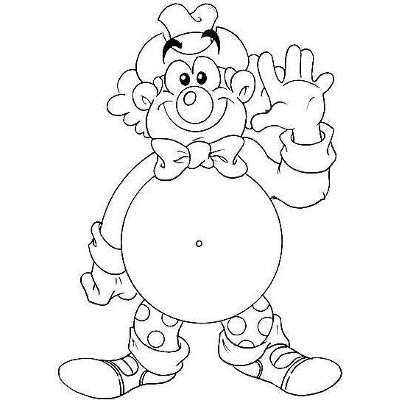 ESCOLADATADATA____ /____ / ________ /____ / ________ /____ / ____ALUNOPROFESSORAPROFESSORAANOANOTURMA